St. Bernadette’s RC PSImprovement Plan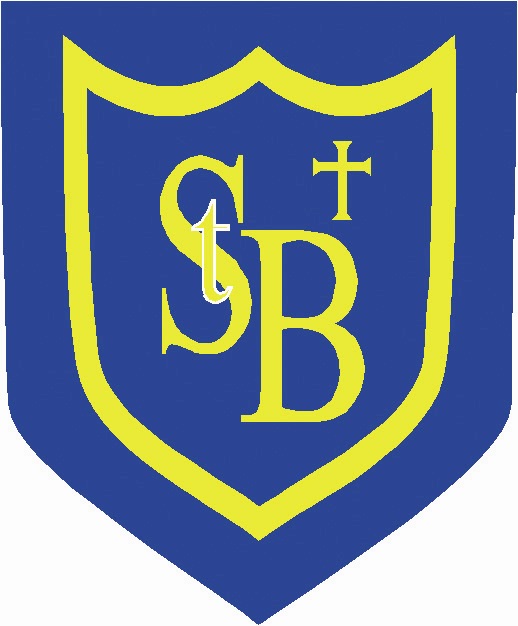 2017-18St. Bernadette’s RC Primary is a denominational school serving Alva, Menstrie and Tullibody. We are situated at the foot of the Ochil Hills with views of Stirling Castle and the Wallace Monument from our playground. We have strong links to our parish and local community. The school roll in August 2017 will be 135. Our associated denominational high school is St. Modan’s RC High School. School Ethos and AimsOur ethos is rooted in our Faith. All members of our school community are encouraged to live the Gospel Values, loving and supporting each other while striving to develop our unique gifts and abilities. We aim to enable each of our children to achieve their God – given potential. Our vision for our children is that they;develop the skills for learning, life and work that they will need to thrive in the workplace;develop a strong connection to their environment and a determination to contribute to it;are empowered to make choices that enhance their health and wellbeing throughout their lives.Our School Improvement Priorities link closely to our vision and have been created in light of self-evaluation information from parents, children and staff quality assurance processes assessment dataCurriculum for Excellence. ACTION PLANACTION PLANACTION PLANACTION PLANACTION PLANCluster/School Lornshill Cluster/ St Bernadette’s RC PSCluster/School Lornshill Cluster/ St Bernadette’s RC PSCluster/School Lornshill Cluster/ St Bernadette’s RC PSTotal PEF Allocation£4000Links to SACLiteracy/NumeracyHeadteacher/ManagerN McElroyAccountable PersonL CooperImproving Outcomes ManagerJ RoughImproving Outcomes ManagerJ RoughRAG statusOutcome (transformational)Outcome (transformational)Outcome (transformational)Outcome (transformational)Outcome (transformational)Outcome (transformational)Proposed interventionLearning and teaching across all stages of the school will be consistent and progressive, involving parents and partners, resulting in raised attainment in Literacy and a reduction of 10% in the attainment gap.We will ensure consistency and progression through:Building on a successful trial of phonics based programmes in session 2016-17Extensive training for new staff  (at least half of our teachers)Engaging parents through sharing the learning events and workshopsMaking literacy learning more play-based and experiential at all stagesFocusing on closing the vocabulary gap through a structured, whole school approachProviding more one-to-one and small group support through employing 0.1FTE of a support assistant Staff moderation of planning, delivering and assessing literacy lessonsRegular assessments of literacy learningProposed interventionLearning and teaching across all stages of the school will be consistent and progressive, involving parents and partners, resulting in raised attainment in Literacy and a reduction of 10% in the attainment gap.We will ensure consistency and progression through:Building on a successful trial of phonics based programmes in session 2016-17Extensive training for new staff  (at least half of our teachers)Engaging parents through sharing the learning events and workshopsMaking literacy learning more play-based and experiential at all stagesFocusing on closing the vocabulary gap through a structured, whole school approachProviding more one-to-one and small group support through employing 0.1FTE of a support assistant Staff moderation of planning, delivering and assessing literacy lessonsRegular assessments of literacy learningProposed interventionLearning and teaching across all stages of the school will be consistent and progressive, involving parents and partners, resulting in raised attainment in Literacy and a reduction of 10% in the attainment gap.We will ensure consistency and progression through:Building on a successful trial of phonics based programmes in session 2016-17Extensive training for new staff  (at least half of our teachers)Engaging parents through sharing the learning events and workshopsMaking literacy learning more play-based and experiential at all stagesFocusing on closing the vocabulary gap through a structured, whole school approachProviding more one-to-one and small group support through employing 0.1FTE of a support assistant Staff moderation of planning, delivering and assessing literacy lessonsRegular assessments of literacy learningProposed interventionLearning and teaching across all stages of the school will be consistent and progressive, involving parents and partners, resulting in raised attainment in Literacy and a reduction of 10% in the attainment gap.We will ensure consistency and progression through:Building on a successful trial of phonics based programmes in session 2016-17Extensive training for new staff  (at least half of our teachers)Engaging parents through sharing the learning events and workshopsMaking literacy learning more play-based and experiential at all stagesFocusing on closing the vocabulary gap through a structured, whole school approachProviding more one-to-one and small group support through employing 0.1FTE of a support assistant Staff moderation of planning, delivering and assessing literacy lessonsRegular assessments of literacy learningProposed interventionLearning and teaching across all stages of the school will be consistent and progressive, involving parents and partners, resulting in raised attainment in Literacy and a reduction of 10% in the attainment gap.We will ensure consistency and progression through:Building on a successful trial of phonics based programmes in session 2016-17Extensive training for new staff  (at least half of our teachers)Engaging parents through sharing the learning events and workshopsMaking literacy learning more play-based and experiential at all stagesFocusing on closing the vocabulary gap through a structured, whole school approachProviding more one-to-one and small group support through employing 0.1FTE of a support assistant Staff moderation of planning, delivering and assessing literacy lessonsRegular assessments of literacy learningProposed interventionLearning and teaching across all stages of the school will be consistent and progressive, involving parents and partners, resulting in raised attainment in Literacy and a reduction of 10% in the attainment gap.We will ensure consistency and progression through:Building on a successful trial of phonics based programmes in session 2016-17Extensive training for new staff  (at least half of our teachers)Engaging parents through sharing the learning events and workshopsMaking literacy learning more play-based and experiential at all stagesFocusing on closing the vocabulary gap through a structured, whole school approachProviding more one-to-one and small group support through employing 0.1FTE of a support assistant Staff moderation of planning, delivering and assessing literacy lessonsRegular assessments of literacy learningRationale for this proposalWhy are you doing this?  What evidence do you have that this intervention is required? Is this a cluster or individual school proposal? Who has been consulted?Rationale for this proposalWhy are you doing this?  What evidence do you have that this intervention is required? Is this a cluster or individual school proposal? Who has been consulted?Rationale for this proposalWhy are you doing this?  What evidence do you have that this intervention is required? Is this a cluster or individual school proposal? Who has been consulted?Rationale for this proposalWhy are you doing this?  What evidence do you have that this intervention is required? Is this a cluster or individual school proposal? Who has been consulted?Rationale for this proposalWhy are you doing this?  What evidence do you have that this intervention is required? Is this a cluster or individual school proposal? Who has been consulted?Rationale for this proposalWhy are you doing this?  What evidence do you have that this intervention is required? Is this a cluster or individual school proposal? Who has been consulted?Analysis of our school’s October 2016 CEM data shows that 37% of pupils in SIMD 1 & 2 and 20% of pupils in SIMD 3-10 of pupils in P3, P5 and P7 are not achieving an average standardised score in Reading. To address this, in August 2016, we began a trial of two structured phonics programmes to raise attainment in Literacy. The first programme targeted the development of phonics in P1-3 pupils. In March 2016, 38% of our P1 children were able to blend confidently and consistently. In March 2017, after following the trial phonics programme, this number had risen to 82%. The second programme targeted children in P4-7 who were struggling with literacy due to their shaky grasp of phonics. In March 2016, the average standardised NGRT scores of our P4 and P7 children were 94 and 93 respectively. In March 2017, the averages had risen to 103 and 102. We also saw a decrease in the number of children with below average scores.  In our consultation on PEF expenditure with staff, children and parents, they were very clear that they value both programmes and want us to build on this year’s successful trial. Unfortunately, the school is losing three of the five teachers who have experience of these structured phonics programmes. In order to ensure that we can close the equity gap using these interventions, we will need to buy in training for the new staff members. Our work in engaging parents with the phonics programmes through workshops and sharing the learning sessions resulted in parents reporting that they feel empowered and upskilled in supporting their child’s Literacy learning. We believe that the evidence collated in the Scottish Attainment Challenge Learning and Teaching Toolkit by the Education Endowment Foundation supports this plan as it indicates that one to one tuition, phonics, small group tuition, parental involvement, individualised instruction and homework all have a positive impact on children’s attainment (https://scot.educationendowmentfoundation.org.uk/). These interventions are all key to the success of our phonics trial and will integral to closing the attainment gap in literacy for our children.Work in Clackmannanshire has identified the vocabulary gap as being a significant barrier to our children’s learning in literacy. By using more experiential and play-based learning, we hope to provide contexts that are more engaging as we implement a whole-school approach to vocabulary extension. We will also be using the whole class sets of picture books, novels, poetry books and reference texts that we purchased last year in an attempt to make vocabulary extension part of home learning.Analysis of our school’s October 2016 CEM data shows that 37% of pupils in SIMD 1 & 2 and 20% of pupils in SIMD 3-10 of pupils in P3, P5 and P7 are not achieving an average standardised score in Reading. To address this, in August 2016, we began a trial of two structured phonics programmes to raise attainment in Literacy. The first programme targeted the development of phonics in P1-3 pupils. In March 2016, 38% of our P1 children were able to blend confidently and consistently. In March 2017, after following the trial phonics programme, this number had risen to 82%. The second programme targeted children in P4-7 who were struggling with literacy due to their shaky grasp of phonics. In March 2016, the average standardised NGRT scores of our P4 and P7 children were 94 and 93 respectively. In March 2017, the averages had risen to 103 and 102. We also saw a decrease in the number of children with below average scores.  In our consultation on PEF expenditure with staff, children and parents, they were very clear that they value both programmes and want us to build on this year’s successful trial. Unfortunately, the school is losing three of the five teachers who have experience of these structured phonics programmes. In order to ensure that we can close the equity gap using these interventions, we will need to buy in training for the new staff members. Our work in engaging parents with the phonics programmes through workshops and sharing the learning sessions resulted in parents reporting that they feel empowered and upskilled in supporting their child’s Literacy learning. We believe that the evidence collated in the Scottish Attainment Challenge Learning and Teaching Toolkit by the Education Endowment Foundation supports this plan as it indicates that one to one tuition, phonics, small group tuition, parental involvement, individualised instruction and homework all have a positive impact on children’s attainment (https://scot.educationendowmentfoundation.org.uk/). These interventions are all key to the success of our phonics trial and will integral to closing the attainment gap in literacy for our children.Work in Clackmannanshire has identified the vocabulary gap as being a significant barrier to our children’s learning in literacy. By using more experiential and play-based learning, we hope to provide contexts that are more engaging as we implement a whole-school approach to vocabulary extension. We will also be using the whole class sets of picture books, novels, poetry books and reference texts that we purchased last year in an attempt to make vocabulary extension part of home learning.Analysis of our school’s October 2016 CEM data shows that 37% of pupils in SIMD 1 & 2 and 20% of pupils in SIMD 3-10 of pupils in P3, P5 and P7 are not achieving an average standardised score in Reading. To address this, in August 2016, we began a trial of two structured phonics programmes to raise attainment in Literacy. The first programme targeted the development of phonics in P1-3 pupils. In March 2016, 38% of our P1 children were able to blend confidently and consistently. In March 2017, after following the trial phonics programme, this number had risen to 82%. The second programme targeted children in P4-7 who were struggling with literacy due to their shaky grasp of phonics. In March 2016, the average standardised NGRT scores of our P4 and P7 children were 94 and 93 respectively. In March 2017, the averages had risen to 103 and 102. We also saw a decrease in the number of children with below average scores.  In our consultation on PEF expenditure with staff, children and parents, they were very clear that they value both programmes and want us to build on this year’s successful trial. Unfortunately, the school is losing three of the five teachers who have experience of these structured phonics programmes. In order to ensure that we can close the equity gap using these interventions, we will need to buy in training for the new staff members. Our work in engaging parents with the phonics programmes through workshops and sharing the learning sessions resulted in parents reporting that they feel empowered and upskilled in supporting their child’s Literacy learning. We believe that the evidence collated in the Scottish Attainment Challenge Learning and Teaching Toolkit by the Education Endowment Foundation supports this plan as it indicates that one to one tuition, phonics, small group tuition, parental involvement, individualised instruction and homework all have a positive impact on children’s attainment (https://scot.educationendowmentfoundation.org.uk/). These interventions are all key to the success of our phonics trial and will integral to closing the attainment gap in literacy for our children.Work in Clackmannanshire has identified the vocabulary gap as being a significant barrier to our children’s learning in literacy. By using more experiential and play-based learning, we hope to provide contexts that are more engaging as we implement a whole-school approach to vocabulary extension. We will also be using the whole class sets of picture books, novels, poetry books and reference texts that we purchased last year in an attempt to make vocabulary extension part of home learning.Analysis of our school’s October 2016 CEM data shows that 37% of pupils in SIMD 1 & 2 and 20% of pupils in SIMD 3-10 of pupils in P3, P5 and P7 are not achieving an average standardised score in Reading. To address this, in August 2016, we began a trial of two structured phonics programmes to raise attainment in Literacy. The first programme targeted the development of phonics in P1-3 pupils. In March 2016, 38% of our P1 children were able to blend confidently and consistently. In March 2017, after following the trial phonics programme, this number had risen to 82%. The second programme targeted children in P4-7 who were struggling with literacy due to their shaky grasp of phonics. In March 2016, the average standardised NGRT scores of our P4 and P7 children were 94 and 93 respectively. In March 2017, the averages had risen to 103 and 102. We also saw a decrease in the number of children with below average scores.  In our consultation on PEF expenditure with staff, children and parents, they were very clear that they value both programmes and want us to build on this year’s successful trial. Unfortunately, the school is losing three of the five teachers who have experience of these structured phonics programmes. In order to ensure that we can close the equity gap using these interventions, we will need to buy in training for the new staff members. Our work in engaging parents with the phonics programmes through workshops and sharing the learning sessions resulted in parents reporting that they feel empowered and upskilled in supporting their child’s Literacy learning. We believe that the evidence collated in the Scottish Attainment Challenge Learning and Teaching Toolkit by the Education Endowment Foundation supports this plan as it indicates that one to one tuition, phonics, small group tuition, parental involvement, individualised instruction and homework all have a positive impact on children’s attainment (https://scot.educationendowmentfoundation.org.uk/). These interventions are all key to the success of our phonics trial and will integral to closing the attainment gap in literacy for our children.Work in Clackmannanshire has identified the vocabulary gap as being a significant barrier to our children’s learning in literacy. By using more experiential and play-based learning, we hope to provide contexts that are more engaging as we implement a whole-school approach to vocabulary extension. We will also be using the whole class sets of picture books, novels, poetry books and reference texts that we purchased last year in an attempt to make vocabulary extension part of home learning.Analysis of our school’s October 2016 CEM data shows that 37% of pupils in SIMD 1 & 2 and 20% of pupils in SIMD 3-10 of pupils in P3, P5 and P7 are not achieving an average standardised score in Reading. To address this, in August 2016, we began a trial of two structured phonics programmes to raise attainment in Literacy. The first programme targeted the development of phonics in P1-3 pupils. In March 2016, 38% of our P1 children were able to blend confidently and consistently. In March 2017, after following the trial phonics programme, this number had risen to 82%. The second programme targeted children in P4-7 who were struggling with literacy due to their shaky grasp of phonics. In March 2016, the average standardised NGRT scores of our P4 and P7 children were 94 and 93 respectively. In March 2017, the averages had risen to 103 and 102. We also saw a decrease in the number of children with below average scores.  In our consultation on PEF expenditure with staff, children and parents, they were very clear that they value both programmes and want us to build on this year’s successful trial. Unfortunately, the school is losing three of the five teachers who have experience of these structured phonics programmes. In order to ensure that we can close the equity gap using these interventions, we will need to buy in training for the new staff members. Our work in engaging parents with the phonics programmes through workshops and sharing the learning sessions resulted in parents reporting that they feel empowered and upskilled in supporting their child’s Literacy learning. We believe that the evidence collated in the Scottish Attainment Challenge Learning and Teaching Toolkit by the Education Endowment Foundation supports this plan as it indicates that one to one tuition, phonics, small group tuition, parental involvement, individualised instruction and homework all have a positive impact on children’s attainment (https://scot.educationendowmentfoundation.org.uk/). These interventions are all key to the success of our phonics trial and will integral to closing the attainment gap in literacy for our children.Work in Clackmannanshire has identified the vocabulary gap as being a significant barrier to our children’s learning in literacy. By using more experiential and play-based learning, we hope to provide contexts that are more engaging as we implement a whole-school approach to vocabulary extension. We will also be using the whole class sets of picture books, novels, poetry books and reference texts that we purchased last year in an attempt to make vocabulary extension part of home learning.Analysis of our school’s October 2016 CEM data shows that 37% of pupils in SIMD 1 & 2 and 20% of pupils in SIMD 3-10 of pupils in P3, P5 and P7 are not achieving an average standardised score in Reading. To address this, in August 2016, we began a trial of two structured phonics programmes to raise attainment in Literacy. The first programme targeted the development of phonics in P1-3 pupils. In March 2016, 38% of our P1 children were able to blend confidently and consistently. In March 2017, after following the trial phonics programme, this number had risen to 82%. The second programme targeted children in P4-7 who were struggling with literacy due to their shaky grasp of phonics. In March 2016, the average standardised NGRT scores of our P4 and P7 children were 94 and 93 respectively. In March 2017, the averages had risen to 103 and 102. We also saw a decrease in the number of children with below average scores.  In our consultation on PEF expenditure with staff, children and parents, they were very clear that they value both programmes and want us to build on this year’s successful trial. Unfortunately, the school is losing three of the five teachers who have experience of these structured phonics programmes. In order to ensure that we can close the equity gap using these interventions, we will need to buy in training for the new staff members. Our work in engaging parents with the phonics programmes through workshops and sharing the learning sessions resulted in parents reporting that they feel empowered and upskilled in supporting their child’s Literacy learning. We believe that the evidence collated in the Scottish Attainment Challenge Learning and Teaching Toolkit by the Education Endowment Foundation supports this plan as it indicates that one to one tuition, phonics, small group tuition, parental involvement, individualised instruction and homework all have a positive impact on children’s attainment (https://scot.educationendowmentfoundation.org.uk/). These interventions are all key to the success of our phonics trial and will integral to closing the attainment gap in literacy for our children.Work in Clackmannanshire has identified the vocabulary gap as being a significant barrier to our children’s learning in literacy. By using more experiential and play-based learning, we hope to provide contexts that are more engaging as we implement a whole-school approach to vocabulary extension. We will also be using the whole class sets of picture books, novels, poetry books and reference texts that we purchased last year in an attempt to make vocabulary extension part of home learning.NIF PriorityNIF PriorityNIF Driver(s)NIF Driver(s)HGIOS 4 QIsHGIOS 4 QIsImprovement in literacy and numeracyClosing the gapsImprovement in literacy and numeracyClosing the gapsSchool ImprovementAssessment of Children’s progressPerformance InformationParental EngagementSchool ImprovementAssessment of Children’s progressPerformance InformationParental Engagement1.2 Leadership of Learning2.3 Learning, teaching and assessment2.5 Family Learning3.2 Raising Attainment and Achievement1.2 Leadership of Learning2.3 Learning, teaching and assessment2.5 Family Learning3.2 Raising Attainment and AchievementStart dateTime allocationTime allocationProgress review dateProgress review dateCompletion dateAugust 2017February 2018February 2018June 2020Outcomes (What do you want to achieve and by when – e.g. short, medium and long term goals?)Success criteria (Improved outcomes for pupils)Success criteria (Improved outcomes for pupils)Success criteria (Improved outcomes for pupils)Outcomes (What do you want to achieve and by when – e.g. short, medium and long term goals?)ImpactImpactMeasurement PlanShortPlay-based learning will be prioritised at the Early and First Levels with an emphasis on the vocabulary gap and phonological awareness.Support staff and teachers will undergo training on the structured phonics programmes for all P1-3 and targeted P6 & 7 children.Moderation of planning and team teaching will allow teachers to plan and deliver engaging literacy learning activities.Families are supported in home learning through workshops and sharing the learning sessions. They will also be invited to participate in class-based literacy learning activities.MediumExtra one-to-one support is provided to children in SIMD 1 &2 who are not making the expected progress.Further staff training ensures that the momentum of the programmes is maintained.Attainment of targeted pupils will have been increased.LongThe attainment gap has narrowedAttainment has risen for all pupilsWhat is the intended impact for children and young people?Children experience more engaging learning activitiesThe pace of learning will be faster and children will be supported to ‘keep up’ rather than ‘catch up’.Children will experience consistent approaches to the teaching of literacyChildren experience more effective support from parentsChildren in SIMD 1 & 2 are more effectively supportedChildren will experience consistent approaches to the teaching of literacyAttainment raised by 5%The gap in attainment between children in SIMD 1 & 2 and those in SIMD 3-10 will have reduced by 10%Attainment raised by 10%What evidence will you be gathering to measure impact?Quality Assurance processesStaff/ pupil feedback Regular assessmentsFamily feedbackTracking and monitoring meetingsTimetablesQuality Assurance processesStaff/ pupil feedbackRegular assessmentsTracking and monitoring meetingsTimetablesNGRT Teachers’ professional judgementsNGRT Teachers’ professional judgementsWhat evidence will you be gathering to measure impact?Quality Assurance processesStaff/ pupil feedback Regular assessmentsFamily feedbackTracking and monitoring meetingsTimetablesQuality Assurance processesStaff/ pupil feedbackRegular assessmentsTracking and monitoring meetingsTimetablesNGRT Teachers’ professional judgementsNGRT Teachers’ professional judgementsChallenges (What might hinder success?)SolutionsSolutionsSolutionsNew staff team unfamiliar with the programmesEngaging parentsTraining daysEnthusiasm for the trial programmesTraining daysEnthusiasm for the trial programmesTraining daysEnthusiasm for the trial programmesResources (What you need to do this job:, people, budget, support from the centre)Resources (What you need to do this job:, people, budget, support from the centre)Resources (What you need to do this job:, people, budget, support from the centre)Resources (What you need to do this job:, people, budget, support from the centre)Phonics CLPL           £30000.1FTE Support for Learning Assistant       £1500Phonics CLPL           £30000.1FTE Support for Learning Assistant       £1500Phonics CLPL           £30000.1FTE Support for Learning Assistant       £1500Phonics CLPL           £30000.1FTE Support for Learning Assistant       £1500Specific Tasks Responsibility By when Ongoing evaluationOverall EvaluationOverall EvaluationOverall EvaluationProgressImpactEvidenceACTION PLANACTION PLANACTION PLANACTION PLANACTION PLANCluster/School Lornshill Cluster/ St Bernadette’s RC PSCluster/School Lornshill Cluster/ St Bernadette’s RC PSCluster/School Lornshill Cluster/ St Bernadette’s RC PSTotal PEF Allocation£4850Links to SACLiteracy/NumeracyLeadership of learningHeadteacher/ManagerN McElroyAccountable PersonD MorganImproving Outcomes ManagerJ RoughImproving Outcomes ManagerJ RoughRAG statusOutcome (transformational)Outcome (transformational)Outcome (transformational)Outcome (transformational)Outcome (transformational)Outcome (transformational)Outcome (transformational)Proposed interventionLearning and teaching across all stages of the school will be consistent and progressive, involving parents and partners, resulting in raised attainment in numeracy and mathematics and a reduction of 10% in the attainment gap.This increase in consistency and progression in teaching and rise attainment will be achieved throughWorking collaboratively with colleagues in Lornshill Cluster Numeracy & Maths GroupParticipating in cluster-based CLPL on numeracy & maths teachingParticipating in cluster-based CLPL on mentoring and coaching in numeracy & mathsContributing to the employment of a Lornshill maths specialist teacher in order that we can have weekly visits during which the maths specialist willwork with support assistants to build capacity in tutoring pupilswork with targeted pupils to develop their numeracy and maths skillsteach alongside class teachers to develop capacityplan with class teachers to ensure consistency and progressionEmploying a support for learning assistant to provide 1-2-1 and small group supportOur Principal Teacher using her recent training on Maths Recovery with targeted pupilsOur Principal Teacher sharing her learning on Maths Recovery with class teachersPromoting experiential maths learning through the purchase of concrete materials and maths gamesPromoting home learning through our digital literacy programme including software such as SumdogSupporting parents through maths homework workshops and sharing the learning sessionsProposed interventionLearning and teaching across all stages of the school will be consistent and progressive, involving parents and partners, resulting in raised attainment in numeracy and mathematics and a reduction of 10% in the attainment gap.This increase in consistency and progression in teaching and rise attainment will be achieved throughWorking collaboratively with colleagues in Lornshill Cluster Numeracy & Maths GroupParticipating in cluster-based CLPL on numeracy & maths teachingParticipating in cluster-based CLPL on mentoring and coaching in numeracy & mathsContributing to the employment of a Lornshill maths specialist teacher in order that we can have weekly visits during which the maths specialist willwork with support assistants to build capacity in tutoring pupilswork with targeted pupils to develop their numeracy and maths skillsteach alongside class teachers to develop capacityplan with class teachers to ensure consistency and progressionEmploying a support for learning assistant to provide 1-2-1 and small group supportOur Principal Teacher using her recent training on Maths Recovery with targeted pupilsOur Principal Teacher sharing her learning on Maths Recovery with class teachersPromoting experiential maths learning through the purchase of concrete materials and maths gamesPromoting home learning through our digital literacy programme including software such as SumdogSupporting parents through maths homework workshops and sharing the learning sessionsProposed interventionLearning and teaching across all stages of the school will be consistent and progressive, involving parents and partners, resulting in raised attainment in numeracy and mathematics and a reduction of 10% in the attainment gap.This increase in consistency and progression in teaching and rise attainment will be achieved throughWorking collaboratively with colleagues in Lornshill Cluster Numeracy & Maths GroupParticipating in cluster-based CLPL on numeracy & maths teachingParticipating in cluster-based CLPL on mentoring and coaching in numeracy & mathsContributing to the employment of a Lornshill maths specialist teacher in order that we can have weekly visits during which the maths specialist willwork with support assistants to build capacity in tutoring pupilswork with targeted pupils to develop their numeracy and maths skillsteach alongside class teachers to develop capacityplan with class teachers to ensure consistency and progressionEmploying a support for learning assistant to provide 1-2-1 and small group supportOur Principal Teacher using her recent training on Maths Recovery with targeted pupilsOur Principal Teacher sharing her learning on Maths Recovery with class teachersPromoting experiential maths learning through the purchase of concrete materials and maths gamesPromoting home learning through our digital literacy programme including software such as SumdogSupporting parents through maths homework workshops and sharing the learning sessionsProposed interventionLearning and teaching across all stages of the school will be consistent and progressive, involving parents and partners, resulting in raised attainment in numeracy and mathematics and a reduction of 10% in the attainment gap.This increase in consistency and progression in teaching and rise attainment will be achieved throughWorking collaboratively with colleagues in Lornshill Cluster Numeracy & Maths GroupParticipating in cluster-based CLPL on numeracy & maths teachingParticipating in cluster-based CLPL on mentoring and coaching in numeracy & mathsContributing to the employment of a Lornshill maths specialist teacher in order that we can have weekly visits during which the maths specialist willwork with support assistants to build capacity in tutoring pupilswork with targeted pupils to develop their numeracy and maths skillsteach alongside class teachers to develop capacityplan with class teachers to ensure consistency and progressionEmploying a support for learning assistant to provide 1-2-1 and small group supportOur Principal Teacher using her recent training on Maths Recovery with targeted pupilsOur Principal Teacher sharing her learning on Maths Recovery with class teachersPromoting experiential maths learning through the purchase of concrete materials and maths gamesPromoting home learning through our digital literacy programme including software such as SumdogSupporting parents through maths homework workshops and sharing the learning sessionsProposed interventionLearning and teaching across all stages of the school will be consistent and progressive, involving parents and partners, resulting in raised attainment in numeracy and mathematics and a reduction of 10% in the attainment gap.This increase in consistency and progression in teaching and rise attainment will be achieved throughWorking collaboratively with colleagues in Lornshill Cluster Numeracy & Maths GroupParticipating in cluster-based CLPL on numeracy & maths teachingParticipating in cluster-based CLPL on mentoring and coaching in numeracy & mathsContributing to the employment of a Lornshill maths specialist teacher in order that we can have weekly visits during which the maths specialist willwork with support assistants to build capacity in tutoring pupilswork with targeted pupils to develop their numeracy and maths skillsteach alongside class teachers to develop capacityplan with class teachers to ensure consistency and progressionEmploying a support for learning assistant to provide 1-2-1 and small group supportOur Principal Teacher using her recent training on Maths Recovery with targeted pupilsOur Principal Teacher sharing her learning on Maths Recovery with class teachersPromoting experiential maths learning through the purchase of concrete materials and maths gamesPromoting home learning through our digital literacy programme including software such as SumdogSupporting parents through maths homework workshops and sharing the learning sessionsProposed interventionLearning and teaching across all stages of the school will be consistent and progressive, involving parents and partners, resulting in raised attainment in numeracy and mathematics and a reduction of 10% in the attainment gap.This increase in consistency and progression in teaching and rise attainment will be achieved throughWorking collaboratively with colleagues in Lornshill Cluster Numeracy & Maths GroupParticipating in cluster-based CLPL on numeracy & maths teachingParticipating in cluster-based CLPL on mentoring and coaching in numeracy & mathsContributing to the employment of a Lornshill maths specialist teacher in order that we can have weekly visits during which the maths specialist willwork with support assistants to build capacity in tutoring pupilswork with targeted pupils to develop their numeracy and maths skillsteach alongside class teachers to develop capacityplan with class teachers to ensure consistency and progressionEmploying a support for learning assistant to provide 1-2-1 and small group supportOur Principal Teacher using her recent training on Maths Recovery with targeted pupilsOur Principal Teacher sharing her learning on Maths Recovery with class teachersPromoting experiential maths learning through the purchase of concrete materials and maths gamesPromoting home learning through our digital literacy programme including software such as SumdogSupporting parents through maths homework workshops and sharing the learning sessionsProposed interventionLearning and teaching across all stages of the school will be consistent and progressive, involving parents and partners, resulting in raised attainment in numeracy and mathematics and a reduction of 10% in the attainment gap.This increase in consistency and progression in teaching and rise attainment will be achieved throughWorking collaboratively with colleagues in Lornshill Cluster Numeracy & Maths GroupParticipating in cluster-based CLPL on numeracy & maths teachingParticipating in cluster-based CLPL on mentoring and coaching in numeracy & mathsContributing to the employment of a Lornshill maths specialist teacher in order that we can have weekly visits during which the maths specialist willwork with support assistants to build capacity in tutoring pupilswork with targeted pupils to develop their numeracy and maths skillsteach alongside class teachers to develop capacityplan with class teachers to ensure consistency and progressionEmploying a support for learning assistant to provide 1-2-1 and small group supportOur Principal Teacher using her recent training on Maths Recovery with targeted pupilsOur Principal Teacher sharing her learning on Maths Recovery with class teachersPromoting experiential maths learning through the purchase of concrete materials and maths gamesPromoting home learning through our digital literacy programme including software such as SumdogSupporting parents through maths homework workshops and sharing the learning sessionsRationale for this proposalWhy are you doing this?  What evidence do you have that this intervention is required? Is this a cluster or individual school proposal? Who has been consulted?Rationale for this proposalWhy are you doing this?  What evidence do you have that this intervention is required? Is this a cluster or individual school proposal? Who has been consulted?Rationale for this proposalWhy are you doing this?  What evidence do you have that this intervention is required? Is this a cluster or individual school proposal? Who has been consulted?Rationale for this proposalWhy are you doing this?  What evidence do you have that this intervention is required? Is this a cluster or individual school proposal? Who has been consulted?Rationale for this proposalWhy are you doing this?  What evidence do you have that this intervention is required? Is this a cluster or individual school proposal? Who has been consulted?Rationale for this proposalWhy are you doing this?  What evidence do you have that this intervention is required? Is this a cluster or individual school proposal? Who has been consulted?Rationale for this proposalWhy are you doing this?  What evidence do you have that this intervention is required? Is this a cluster or individual school proposal? Who has been consulted?Analysis of our school’s October 2016 CEM data shows  that 40% of pupils in SIMD 1 & 2 and 23% of pupils in SIMD 3-10 are not achieving an average or above average standardised score in General Maths.  There is an existing numeracy development team across the cluster that is working to develop a consistent progression in Numeracy from 3-18. Half of our teachers will be new to the school and the cluster in August 2017 so there is a real need to ensure that we are working collaboratively with school and cluster colleagues to build their knowledge, understanding and skill in using the Benchmarks.Our consultation with pupils, parents and pupils through conversations and questionnaires shows that all stakeholders support the purchase of concrete materials and games to promote experiential and play-based learning in numeracy and maths. Most parents and staff supported expenditure on working with a maths specialist teacher.  All stakeholders supported the provision of one-to-one and small group support. Evidence collated in the Scottish Attainment Challenge Learning and Teaching Toolkit by the Education Endowment Foundation shows that one to one tuition, small group tuition, digital technology, parental involvement, individualised instruction and homework all have a positive impact on children’s attainment (https://scot.educationendowmentfoundation.org.uk/).Analysis of our school’s October 2016 CEM data shows  that 40% of pupils in SIMD 1 & 2 and 23% of pupils in SIMD 3-10 are not achieving an average or above average standardised score in General Maths.  There is an existing numeracy development team across the cluster that is working to develop a consistent progression in Numeracy from 3-18. Half of our teachers will be new to the school and the cluster in August 2017 so there is a real need to ensure that we are working collaboratively with school and cluster colleagues to build their knowledge, understanding and skill in using the Benchmarks.Our consultation with pupils, parents and pupils through conversations and questionnaires shows that all stakeholders support the purchase of concrete materials and games to promote experiential and play-based learning in numeracy and maths. Most parents and staff supported expenditure on working with a maths specialist teacher.  All stakeholders supported the provision of one-to-one and small group support. Evidence collated in the Scottish Attainment Challenge Learning and Teaching Toolkit by the Education Endowment Foundation shows that one to one tuition, small group tuition, digital technology, parental involvement, individualised instruction and homework all have a positive impact on children’s attainment (https://scot.educationendowmentfoundation.org.uk/).Analysis of our school’s October 2016 CEM data shows  that 40% of pupils in SIMD 1 & 2 and 23% of pupils in SIMD 3-10 are not achieving an average or above average standardised score in General Maths.  There is an existing numeracy development team across the cluster that is working to develop a consistent progression in Numeracy from 3-18. Half of our teachers will be new to the school and the cluster in August 2017 so there is a real need to ensure that we are working collaboratively with school and cluster colleagues to build their knowledge, understanding and skill in using the Benchmarks.Our consultation with pupils, parents and pupils through conversations and questionnaires shows that all stakeholders support the purchase of concrete materials and games to promote experiential and play-based learning in numeracy and maths. Most parents and staff supported expenditure on working with a maths specialist teacher.  All stakeholders supported the provision of one-to-one and small group support. Evidence collated in the Scottish Attainment Challenge Learning and Teaching Toolkit by the Education Endowment Foundation shows that one to one tuition, small group tuition, digital technology, parental involvement, individualised instruction and homework all have a positive impact on children’s attainment (https://scot.educationendowmentfoundation.org.uk/).Analysis of our school’s October 2016 CEM data shows  that 40% of pupils in SIMD 1 & 2 and 23% of pupils in SIMD 3-10 are not achieving an average or above average standardised score in General Maths.  There is an existing numeracy development team across the cluster that is working to develop a consistent progression in Numeracy from 3-18. Half of our teachers will be new to the school and the cluster in August 2017 so there is a real need to ensure that we are working collaboratively with school and cluster colleagues to build their knowledge, understanding and skill in using the Benchmarks.Our consultation with pupils, parents and pupils through conversations and questionnaires shows that all stakeholders support the purchase of concrete materials and games to promote experiential and play-based learning in numeracy and maths. Most parents and staff supported expenditure on working with a maths specialist teacher.  All stakeholders supported the provision of one-to-one and small group support. Evidence collated in the Scottish Attainment Challenge Learning and Teaching Toolkit by the Education Endowment Foundation shows that one to one tuition, small group tuition, digital technology, parental involvement, individualised instruction and homework all have a positive impact on children’s attainment (https://scot.educationendowmentfoundation.org.uk/).Analysis of our school’s October 2016 CEM data shows  that 40% of pupils in SIMD 1 & 2 and 23% of pupils in SIMD 3-10 are not achieving an average or above average standardised score in General Maths.  There is an existing numeracy development team across the cluster that is working to develop a consistent progression in Numeracy from 3-18. Half of our teachers will be new to the school and the cluster in August 2017 so there is a real need to ensure that we are working collaboratively with school and cluster colleagues to build their knowledge, understanding and skill in using the Benchmarks.Our consultation with pupils, parents and pupils through conversations and questionnaires shows that all stakeholders support the purchase of concrete materials and games to promote experiential and play-based learning in numeracy and maths. Most parents and staff supported expenditure on working with a maths specialist teacher.  All stakeholders supported the provision of one-to-one and small group support. Evidence collated in the Scottish Attainment Challenge Learning and Teaching Toolkit by the Education Endowment Foundation shows that one to one tuition, small group tuition, digital technology, parental involvement, individualised instruction and homework all have a positive impact on children’s attainment (https://scot.educationendowmentfoundation.org.uk/).Analysis of our school’s October 2016 CEM data shows  that 40% of pupils in SIMD 1 & 2 and 23% of pupils in SIMD 3-10 are not achieving an average or above average standardised score in General Maths.  There is an existing numeracy development team across the cluster that is working to develop a consistent progression in Numeracy from 3-18. Half of our teachers will be new to the school and the cluster in August 2017 so there is a real need to ensure that we are working collaboratively with school and cluster colleagues to build their knowledge, understanding and skill in using the Benchmarks.Our consultation with pupils, parents and pupils through conversations and questionnaires shows that all stakeholders support the purchase of concrete materials and games to promote experiential and play-based learning in numeracy and maths. Most parents and staff supported expenditure on working with a maths specialist teacher.  All stakeholders supported the provision of one-to-one and small group support. Evidence collated in the Scottish Attainment Challenge Learning and Teaching Toolkit by the Education Endowment Foundation shows that one to one tuition, small group tuition, digital technology, parental involvement, individualised instruction and homework all have a positive impact on children’s attainment (https://scot.educationendowmentfoundation.org.uk/).Analysis of our school’s October 2016 CEM data shows  that 40% of pupils in SIMD 1 & 2 and 23% of pupils in SIMD 3-10 are not achieving an average or above average standardised score in General Maths.  There is an existing numeracy development team across the cluster that is working to develop a consistent progression in Numeracy from 3-18. Half of our teachers will be new to the school and the cluster in August 2017 so there is a real need to ensure that we are working collaboratively with school and cluster colleagues to build their knowledge, understanding and skill in using the Benchmarks.Our consultation with pupils, parents and pupils through conversations and questionnaires shows that all stakeholders support the purchase of concrete materials and games to promote experiential and play-based learning in numeracy and maths. Most parents and staff supported expenditure on working with a maths specialist teacher.  All stakeholders supported the provision of one-to-one and small group support. Evidence collated in the Scottish Attainment Challenge Learning and Teaching Toolkit by the Education Endowment Foundation shows that one to one tuition, small group tuition, digital technology, parental involvement, individualised instruction and homework all have a positive impact on children’s attainment (https://scot.educationendowmentfoundation.org.uk/).NIF PriorityNIF PriorityNIF Driver(s)NIF Driver(s)HGIOS 4 QIsHGIOS 4 QIsHGIOS 4 QIsImprovement in literacy and numeracyClosing the gapsImprovement in literacy and numeracyClosing the gapsSchool ImprovementAssessment of Children’s progressPerformance InformationParental EngagementSchool ImprovementAssessment of Children’s progressPerformance InformationParental Engagement2.3 Learning, teaching and assessment2.5 Family Learning3.2 Raising Attainment and Achievement2.3 Learning, teaching and assessment2.5 Family Learning3.2 Raising Attainment and Achievement2.3 Learning, teaching and assessment2.5 Family Learning3.2 Raising Attainment and AchievementStart dateTime allocationTime allocationProgress review dateProgress review dateCompletion dateAugust 2017February 2018February 2018June 2020Outcomes (What do you want to achieve and by when – e.g. short, medium and long term goals?)Outcomes (What do you want to achieve and by when – e.g. short, medium and long term goals?)Outcomes (What do you want to achieve and by when – e.g. short, medium and long term goals?)Success criteria (Improved outcomes for pupils)Success criteria (Improved outcomes for pupils)Success criteria (Improved outcomes for pupils)Outcomes (What do you want to achieve and by when – e.g. short, medium and long term goals?)Outcomes (What do you want to achieve and by when – e.g. short, medium and long term goals?)Outcomes (What do you want to achieve and by when – e.g. short, medium and long term goals?)ImpactImpactMeasurement PlanShortOur targeted children, and their teachers, are working effectively with the Lornshill Maths specialist teacher.Moderation of planning, delivery and evidence re maths topics will ensure greater awareness of progression and of the benchmarks.All staff are more confident in planning and delivering learning activities that involve play and experiential learning.Staff are using agreed lesson structure to ensure that learning activities are more engaging and more effective.MediumAttainment of targeted pupils has increased.Parents are more involved and confident in supporting their children with, numeracy home learning tasksStaff are working more confidently with the progression framework and the BenchmarksLongThe attainment gap will have narrowed The attainment of all children will have risen in maths and numeracyChildren enjoy maths and numeracy activities moreModeration of planning has resulted in a more robust progression in the maths and numeracy curriculumShortOur targeted children, and their teachers, are working effectively with the Lornshill Maths specialist teacher.Moderation of planning, delivery and evidence re maths topics will ensure greater awareness of progression and of the benchmarks.All staff are more confident in planning and delivering learning activities that involve play and experiential learning.Staff are using agreed lesson structure to ensure that learning activities are more engaging and more effective.MediumAttainment of targeted pupils has increased.Parents are more involved and confident in supporting their children with, numeracy home learning tasksStaff are working more confidently with the progression framework and the BenchmarksLongThe attainment gap will have narrowed The attainment of all children will have risen in maths and numeracyChildren enjoy maths and numeracy activities moreModeration of planning has resulted in a more robust progression in the maths and numeracy curriculumShortOur targeted children, and their teachers, are working effectively with the Lornshill Maths specialist teacher.Moderation of planning, delivery and evidence re maths topics will ensure greater awareness of progression and of the benchmarks.All staff are more confident in planning and delivering learning activities that involve play and experiential learning.Staff are using agreed lesson structure to ensure that learning activities are more engaging and more effective.MediumAttainment of targeted pupils has increased.Parents are more involved and confident in supporting their children with, numeracy home learning tasksStaff are working more confidently with the progression framework and the BenchmarksLongThe attainment gap will have narrowed The attainment of all children will have risen in maths and numeracyChildren enjoy maths and numeracy activities moreModeration of planning has resulted in a more robust progression in the maths and numeracy curriculumWhat is the intended impact for children and young people?Targeted children are receiving appropriate support.Children will experience learning activities that are appropriately challengingChildren at all stages have opportunities to learn through play and experiential learning activities.Children are experiencing a more consistent approach in numeracy and maths learning activities.Raised attainmentChildren are supported in home learning by parents who feel more confident.Children's progress is more accurately assessed.The gap in attainment between children in SIMD 1 & 2 and those in SIMD 3-10 will have reduced by 10%Children are experiencing more engaging activitiesChildren are challenged appropriatelyWhat is the intended impact for children and young people?Targeted children are receiving appropriate support.Children will experience learning activities that are appropriately challengingChildren at all stages have opportunities to learn through play and experiential learning activities.Children are experiencing a more consistent approach in numeracy and maths learning activities.Raised attainmentChildren are supported in home learning by parents who feel more confident.Children's progress is more accurately assessed.The gap in attainment between children in SIMD 1 & 2 and those in SIMD 3-10 will have reduced by 10%Children are experiencing more engaging activitiesChildren are challenged appropriatelyWhat evidence will you be gathering to measure impact?Pupil and staff questionnaires including Likert ScalesPlanning meetingsQuality Improvement processesTimetablesCAT night CLPL feedback Phased assessments and teachers' professional judgementsPupil, parent & family questionnaires including Likert ScalesAttendance at shared learning eventsPhased assessments and teachers' professional judgementsPupil and staff feedbackChallenges (What might hinder success?)Challenges (What might hinder success?)Challenges (What might hinder success?)SolutionsSolutionsSolutionsNew team, some members have not planned or delivered CfE numeracy and maths previouslyParental engagementNew team, some members have not planned or delivered CfE numeracy and maths previouslyParental engagementNew team, some members have not planned or delivered CfE numeracy and maths previouslyParental engagementCAT work, collegiate planning and moderation of planning, support from Lornshill staff memberVary time of day of engagement eventsInvolve parents & children in planning & deliveryCater some events e.g. pizzas at teatime workshopCAT work, collegiate planning and moderation of planning, support from Lornshill staff memberVary time of day of engagement eventsInvolve parents & children in planning & deliveryCater some events e.g. pizzas at teatime workshopCAT work, collegiate planning and moderation of planning, support from Lornshill staff memberVary time of day of engagement eventsInvolve parents & children in planning & deliveryCater some events e.g. pizzas at teatime workshopResources (What you need to do this job: people, budget, support from the centre)Resources (What you need to do this job: people, budget, support from the centre)Resources (What you need to do this job: people, budget, support from the centre)Resources (What you need to do this job: people, budget, support from the centre)Resources (What you need to do this job: people, budget, support from the centre)Resources (What you need to do this job: people, budget, support from the centre)Contribution to employment of Maths specialist teacher from Lornshill  Academy     £40000.1FTE Support Assistant      £1500Concrete materials for experiential learning      £1000Sumdog software and training    £350Contribution to employment of Maths specialist teacher from Lornshill  Academy     £40000.1FTE Support Assistant      £1500Concrete materials for experiential learning      £1000Sumdog software and training    £350Contribution to employment of Maths specialist teacher from Lornshill  Academy     £40000.1FTE Support Assistant      £1500Concrete materials for experiential learning      £1000Sumdog software and training    £350Contribution to employment of Maths specialist teacher from Lornshill  Academy     £40000.1FTE Support Assistant      £1500Concrete materials for experiential learning      £1000Sumdog software and training    £350Contribution to employment of Maths specialist teacher from Lornshill  Academy     £40000.1FTE Support Assistant      £1500Concrete materials for experiential learning      £1000Sumdog software and training    £350Contribution to employment of Maths specialist teacher from Lornshill  Academy     £40000.1FTE Support Assistant      £1500Concrete materials for experiential learning      £1000Sumdog software and training    £350Specific Tasks Responsibility By when Ongoing evaluationOverall EvaluationOverall EvaluationOverall EvaluationProgressImpact EvidenceACTION PLANACTION PLANACTION PLANACTION PLANACTION PLANCluster/School Lornshill/St Bernadette’s RC PSCluster/School Lornshill/St Bernadette’s RC PSCluster/School Lornshill/St Bernadette’s RC PSTotal PEF Allocation£9000Links to SACChildren, families and communitiesHeadteacher/ManagerNuala McElroyAccountable PersonDebbie MacLeodImproving Outcomes ManagerJane RoughImproving Outcomes ManagerJane RoughRAG statusOutcome (transformational)Outcome (transformational)Outcome (transformational)Proposed interventionTo raise attainment through a programme of targeted interventions that promote our children’s  wellbeing and readiness to learn.We will develop our children’s wellbeing and readiness to learn through:using Education Scotland’s draft nurture framework to audit our current adoption of nurture principles;working with our educational psychologist, pupils and families to co-create a nurture framework with our new staff team;raising awareness of parents and staff re nurture and sensory issues, their impact on behaviour and ways to support our children;grounding our nurturing approaches in our Gospel Values and commitment to our vision of our school as a family;provision of a nurture space where children can work on a one-to-one or small group basis to develop social skills;provision of resources that support children with sensory issues;employment of a support assistant, 0.2 FTE, to support our nurture policy;moderation of staged intervention documentation at school and cluster level;working with cluster colleagues to promote team around the family interventions when children attended more than one cluster establishment;working with cluster colleagues to ensure that our families have access to all possible sources of support especially Third Sector organisations.Our cluster is establishing protocols to promote team around the family interventions when a family’s children attend more than one cluster establishment  to ensure that there is a streamlining of approaches to ensure best outcomes. This plan will reduce the need for families to attend several meetings at different establishments across the cluster, allowing for them to be more empowered participants in the planning for their young people. The plan will also ensure, through improved communication and information sharing, that families have access to the widest range of supportive interventions available.Proposed interventionTo raise attainment through a programme of targeted interventions that promote our children’s  wellbeing and readiness to learn.We will develop our children’s wellbeing and readiness to learn through:using Education Scotland’s draft nurture framework to audit our current adoption of nurture principles;working with our educational psychologist, pupils and families to co-create a nurture framework with our new staff team;raising awareness of parents and staff re nurture and sensory issues, their impact on behaviour and ways to support our children;grounding our nurturing approaches in our Gospel Values and commitment to our vision of our school as a family;provision of a nurture space where children can work on a one-to-one or small group basis to develop social skills;provision of resources that support children with sensory issues;employment of a support assistant, 0.2 FTE, to support our nurture policy;moderation of staged intervention documentation at school and cluster level;working with cluster colleagues to promote team around the family interventions when children attended more than one cluster establishment;working with cluster colleagues to ensure that our families have access to all possible sources of support especially Third Sector organisations.Our cluster is establishing protocols to promote team around the family interventions when a family’s children attend more than one cluster establishment  to ensure that there is a streamlining of approaches to ensure best outcomes. This plan will reduce the need for families to attend several meetings at different establishments across the cluster, allowing for them to be more empowered participants in the planning for their young people. The plan will also ensure, through improved communication and information sharing, that families have access to the widest range of supportive interventions available.Proposed interventionTo raise attainment through a programme of targeted interventions that promote our children’s  wellbeing and readiness to learn.We will develop our children’s wellbeing and readiness to learn through:using Education Scotland’s draft nurture framework to audit our current adoption of nurture principles;working with our educational psychologist, pupils and families to co-create a nurture framework with our new staff team;raising awareness of parents and staff re nurture and sensory issues, their impact on behaviour and ways to support our children;grounding our nurturing approaches in our Gospel Values and commitment to our vision of our school as a family;provision of a nurture space where children can work on a one-to-one or small group basis to develop social skills;provision of resources that support children with sensory issues;employment of a support assistant, 0.2 FTE, to support our nurture policy;moderation of staged intervention documentation at school and cluster level;working with cluster colleagues to promote team around the family interventions when children attended more than one cluster establishment;working with cluster colleagues to ensure that our families have access to all possible sources of support especially Third Sector organisations.Our cluster is establishing protocols to promote team around the family interventions when a family’s children attend more than one cluster establishment  to ensure that there is a streamlining of approaches to ensure best outcomes. This plan will reduce the need for families to attend several meetings at different establishments across the cluster, allowing for them to be more empowered participants in the planning for their young people. The plan will also ensure, through improved communication and information sharing, that families have access to the widest range of supportive interventions available.Rationale for this proposalWhy are you doing this?  What evidence do you have that this intervention is required? Is this a cluster or individual school proposal? Who has been consulted?Rationale for this proposalWhy are you doing this?  What evidence do you have that this intervention is required? Is this a cluster or individual school proposal? Who has been consulted?Rationale for this proposalWhy are you doing this?  What evidence do you have that this intervention is required? Is this a cluster or individual school proposal? Who has been consulted?Within our school, the ethos is calm and purposeful with almost all children ready to learn.  However, there are children who have barriers to learning that impede their progress and, in some cases, negatively impact on the learning of their peers. We have, with the help of our partners in Occupational Therapy, identified a cohort are experiencing sensory processing issues. We are creating a sensory room in which they will complete sensory circuits regularly throughout the day. By helping children to develop skills in self-regulation, we aim to help them to enjoy longer periods of stillness and concentration while their peers experience fewer disruptions.Our commitment to co-creating a nurture framework with our new staff team, our partners, parents and pupils reflects our determination to meet the needs of all of our children; to meet The Charter for Catholic Schools expectation that we have ‘an inclusive ethos which aims to honour the life, dignity and voice of each person, made in the image of God’. We are also following the advice of Education Scotland: ‘A whole school Nurturing Approach is a helpful framework for schools to enhance their knowledge and understanding of how all children and young people develop and learn whilst focusing on those who need specific targeted support.’ (https://education.gov.scot/improvement/Pages/sacfi2b-Whole-School-Nurturing-Approaches.aspx)Our consultation with parents, pupils and parents shows that this is a shared priority for our school community.Within our school, the ethos is calm and purposeful with almost all children ready to learn.  However, there are children who have barriers to learning that impede their progress and, in some cases, negatively impact on the learning of their peers. We have, with the help of our partners in Occupational Therapy, identified a cohort are experiencing sensory processing issues. We are creating a sensory room in which they will complete sensory circuits regularly throughout the day. By helping children to develop skills in self-regulation, we aim to help them to enjoy longer periods of stillness and concentration while their peers experience fewer disruptions.Our commitment to co-creating a nurture framework with our new staff team, our partners, parents and pupils reflects our determination to meet the needs of all of our children; to meet The Charter for Catholic Schools expectation that we have ‘an inclusive ethos which aims to honour the life, dignity and voice of each person, made in the image of God’. We are also following the advice of Education Scotland: ‘A whole school Nurturing Approach is a helpful framework for schools to enhance their knowledge and understanding of how all children and young people develop and learn whilst focusing on those who need specific targeted support.’ (https://education.gov.scot/improvement/Pages/sacfi2b-Whole-School-Nurturing-Approaches.aspx)Our consultation with parents, pupils and parents shows that this is a shared priority for our school community.Within our school, the ethos is calm and purposeful with almost all children ready to learn.  However, there are children who have barriers to learning that impede their progress and, in some cases, negatively impact on the learning of their peers. We have, with the help of our partners in Occupational Therapy, identified a cohort are experiencing sensory processing issues. We are creating a sensory room in which they will complete sensory circuits regularly throughout the day. By helping children to develop skills in self-regulation, we aim to help them to enjoy longer periods of stillness and concentration while their peers experience fewer disruptions.Our commitment to co-creating a nurture framework with our new staff team, our partners, parents and pupils reflects our determination to meet the needs of all of our children; to meet The Charter for Catholic Schools expectation that we have ‘an inclusive ethos which aims to honour the life, dignity and voice of each person, made in the image of God’. We are also following the advice of Education Scotland: ‘A whole school Nurturing Approach is a helpful framework for schools to enhance their knowledge and understanding of how all children and young people develop and learn whilst focusing on those who need specific targeted support.’ (https://education.gov.scot/improvement/Pages/sacfi2b-Whole-School-Nurturing-Approaches.aspx)Our consultation with parents, pupils and parents shows that this is a shared priority for our school community.NIF PriorityNIF Driver(s)HGIOS 4 QIsImprovement in children and young people's health and wellbeingTeacher ProfessionalismParental EngagementSchool Improvement2.1 Safeguarding & Child Protection2.4 Personalised Support2.5 Family Learning2.6 Transitions3.1 Ensuring wellbeing, equality and inclusionStart dateTime allocationProgress review dateCompletion dateAugust 2017October 2017April 2018Outcomes (What do you want to achieve and by when – e.g. short, medium and long term goals?)RAG StatusSuccess criteria (Improved outcomes for pupils)Success criteria (Improved outcomes for pupils)Outcomes (What do you want to achieve and by when – e.g. short, medium and long term goals?)RAG StatusImpactMeasurement PlanShortStaff contribute to the cluster Team Around the Family protocolA sensory room is prepared and equipped in conjunction with our occupational therapistStaff training on sensory circuits is delivered by our occupational therapist Staff training on nurture  is delivered by our educational psychologistStaff co-create, with pupils, families and partners, a draft school nurture frameworkWhat is the intended impact for children and young people?Cluster co-creation of a protocol leading to enhanced communication with cluster colleagues Improved access to appropriate intervention and supportStaff confidence is increased and skills improvedOur children experience a greater consistency in the nurturing approaches of staffOur children feel empowered and communication within our community is enhancedWhat evidence will you be gathering to measure impact?A coherent and manageable protocol in placeStaff questionnaires including Likert ScalesPupil, family, partner and staff questionnaires including Likert ScalesMediumConsultation and information sharing re the cluster Team Around the Families protocol Staff feel more confident and skilled in implementing our draft nurture frameworkTeachers, support staff, partners and families are working effectively to ensure targeted pupils are receiving more intensive and appropriate support re sensory issuesAll classes have an increase in uninterrupted learning timeCluster children and young people receive more cohesive supportAll children experience consistent and effective nurturing Identified pupils feel happier, calmer and more ready to learnAll children experience fewer interruptions Levels of attendance, exclusions and latecomingAttendance of families at meetingsPupil, staff and family questionnaires including Likert ScalesRunning record of classroom interruptionsStaged Intervention records and assessmentsAttainment dataLongImproved support for families with consistent approaches across the clusterImproved support for our children with social, emotional, sensory and behavioural barriers to learningAttainment Gap narrowed as identified children are more ready to learnChildren experience ‘seamless’ transitions between cluster establishments in terms of supportIdentified children are spending more time on learning activities, working with their peersIdentified children achieving success and growing more confidentLevels of attendance, exclusions and latecomingAttendance of families at meetingsPupil, staff and family questionnaires including Likert ScalesRunning record of classroom interruptionsStaged Intervention records and assessmentsAttainment dataChallenges (What might hinder success?)Challenges (What might hinder success?)SolutionsSolutionsFamilies remain reluctant to engageIdentifying families, with different surnames etcDiffering staff expectations re nurturing approaches and the responsibilities of all staff to support childrenEngaging parental supportFamilies remain reluctant to engageIdentifying families, with different surnames etcDiffering staff expectations re nurturing approaches and the responsibilities of all staff to support childrenEngaging parental supportMinimising the number of professionals meeting with the familyReduce the number of meetings they are required to attendSeeking the family views on who they'd like to attendEnsuring that the communication across the teams is goodCLPL for all staff membersQuality AssurancePRDInvolving families in agreeing the school’s nurture frameworkMinimising the number of professionals meeting with the familyReduce the number of meetings they are required to attendSeeking the family views on who they'd like to attendEnsuring that the communication across the teams is goodCLPL for all staff membersQuality AssurancePRDInvolving families in agreeing the school’s nurture frameworkResources (What you need to do this job:, people, budget, support from the centre)Resources (What you need to do this job:, people, budget, support from the centre)Resources (What you need to do this job:, people, budget, support from the centre)Resources (What you need to do this job:, people, budget, support from the centre)Nurture room joinery work and furniture and sensory equipment          £55000.2FTE Support Assistant       £3000Playground games equipment        £500Nurture room joinery work and furniture and sensory equipment          £55000.2FTE Support Assistant       £3000Playground games equipment        £500Nurture room joinery work and furniture and sensory equipment          £55000.2FTE Support Assistant       £3000Playground games equipment        £500Nurture room joinery work and furniture and sensory equipment          £55000.2FTE Support Assistant       £3000Playground games equipment        £500Specific Tasks Responsibility By when Ongoing evaluationOverall EvaluationOverall EvaluationOverall EvaluationProgressImpact EvidenceACTION PLANACTION PLANACTION PLANCluster/School Lornshill Learning Community/ St Bernadette’s RC PSTotal PEF Allocation£ 7000Links to SACLearning & teaching  Families & communitiesHeadteacher/ManagerNuala McElroyAccountable PersonKirsty McDonaldImproving Outcomes ManagerJane RoughOutcome (transformational)Outcome (transformational)Outcome (transformational)Proposed interventionChildren will develop their creativity skills, digital literacy and employability skills through the four contexts of learning. Staff will work in partnership with parents and local organisations to develop the curriculum in order to promote these skills throughVertical groups that promote the acquisition and application of practical skillsThe development of IT at all stagesThe promotion of growth mindsetsThe development of pupil leadershipLinks to the construction of the proposed Tullibody South CampusProposed interventionChildren will develop their creativity skills, digital literacy and employability skills through the four contexts of learning. Staff will work in partnership with parents and local organisations to develop the curriculum in order to promote these skills throughVertical groups that promote the acquisition and application of practical skillsThe development of IT at all stagesThe promotion of growth mindsetsThe development of pupil leadershipLinks to the construction of the proposed Tullibody South CampusProposed interventionChildren will develop their creativity skills, digital literacy and employability skills through the four contexts of learning. Staff will work in partnership with parents and local organisations to develop the curriculum in order to promote these skills throughVertical groups that promote the acquisition and application of practical skillsThe development of IT at all stagesThe promotion of growth mindsetsThe development of pupil leadershipLinks to the construction of the proposed Tullibody South CampusRationale for this proposalWhy are you doing this?  What evidence do you have that this intervention is required? Is this a cluster or individual school proposal? Who has been consulted?Rationale for this proposalWhy are you doing this?  What evidence do you have that this intervention is required? Is this a cluster or individual school proposal? Who has been consulted?Rationale for this proposalWhy are you doing this?  What evidence do you have that this intervention is required? Is this a cluster or individual school proposal? Who has been consulted?Our school’s vision statement, developed in consultation with pupils, staff and parents, states that we want our children to develop the skills for learning, life and work that they will need to succeed. This intervention is aimed at providing our children with the skills they will need to succeed in 21st century employment.This action plan relates to our cluster’s action plan to create a curriculum framework and skills progression that reflects the community in which our children and young people are living. The level of income and employment deprivation in Clackmannanshire is higher than in Scotland as a whole. The average working age employment rate is 66.4%, which is below the national average of 72.5%. Unemployment rates are 11.3%, higher than the Scottish average of 6.6%.  (http://www.clacksweb.org.uk/document/5129.pdf) Therefore, it is incumbent on all educators in Clackmannanshire to equip our children with the skills they need for learning, life and work.The opportunity afforded by the construction of a new St Bernadette’s RC school, affords an opportunity for learning about technologies and employability skills that should not be ignored.In July 2015 the Scottish Government commissioned an independent literature review on the impact of digital technology on learning and teaching. The review specifically looked at the potential for digital technology to support and contribute to five educational priorities:1. raising attainment; 
2. tackling inequalities and promoting inclusion; 
3. improving transitions into employment; 
4. enhancing parental engagement; and 
5. improving the efficiency of the education system.Nearly 1,000 items of literature were collected from academic, professional and governmental sources. A sift to determine relevance was then carried out and 217 sources of literature formed the basis of the review.The review concluded that if there is sufficient access to equipment, tools and resources and if there is sufficient training and support for educators, then digital technology can have a positive impact on all five of the educational priorities in question. In particular there was:conclusive evidence that digital technologies can support educational attainment in general (and in maths and science subjects particularly);indicative evidence that it can support educational attainment in literacy and help close the gap in attainment between groups of learners; andpromising evidence that digital technologies can provide assistance to overcoming the challenges faced by some learners; improvements in employability skills and knowledge of career pathways; improved communications with parents; and time efficiencies for teachers.Our school’s vision statement, developed in consultation with pupils, staff and parents, states that we want our children to develop the skills for learning, life and work that they will need to succeed. This intervention is aimed at providing our children with the skills they will need to succeed in 21st century employment.This action plan relates to our cluster’s action plan to create a curriculum framework and skills progression that reflects the community in which our children and young people are living. The level of income and employment deprivation in Clackmannanshire is higher than in Scotland as a whole. The average working age employment rate is 66.4%, which is below the national average of 72.5%. Unemployment rates are 11.3%, higher than the Scottish average of 6.6%.  (http://www.clacksweb.org.uk/document/5129.pdf) Therefore, it is incumbent on all educators in Clackmannanshire to equip our children with the skills they need for learning, life and work.The opportunity afforded by the construction of a new St Bernadette’s RC school, affords an opportunity for learning about technologies and employability skills that should not be ignored.In July 2015 the Scottish Government commissioned an independent literature review on the impact of digital technology on learning and teaching. The review specifically looked at the potential for digital technology to support and contribute to five educational priorities:1. raising attainment; 
2. tackling inequalities and promoting inclusion; 
3. improving transitions into employment; 
4. enhancing parental engagement; and 
5. improving the efficiency of the education system.Nearly 1,000 items of literature were collected from academic, professional and governmental sources. A sift to determine relevance was then carried out and 217 sources of literature formed the basis of the review.The review concluded that if there is sufficient access to equipment, tools and resources and if there is sufficient training and support for educators, then digital technology can have a positive impact on all five of the educational priorities in question. In particular there was:conclusive evidence that digital technologies can support educational attainment in general (and in maths and science subjects particularly);indicative evidence that it can support educational attainment in literacy and help close the gap in attainment between groups of learners; andpromising evidence that digital technologies can provide assistance to overcoming the challenges faced by some learners; improvements in employability skills and knowledge of career pathways; improved communications with parents; and time efficiencies for teachers.Our school’s vision statement, developed in consultation with pupils, staff and parents, states that we want our children to develop the skills for learning, life and work that they will need to succeed. This intervention is aimed at providing our children with the skills they will need to succeed in 21st century employment.This action plan relates to our cluster’s action plan to create a curriculum framework and skills progression that reflects the community in which our children and young people are living. The level of income and employment deprivation in Clackmannanshire is higher than in Scotland as a whole. The average working age employment rate is 66.4%, which is below the national average of 72.5%. Unemployment rates are 11.3%, higher than the Scottish average of 6.6%.  (http://www.clacksweb.org.uk/document/5129.pdf) Therefore, it is incumbent on all educators in Clackmannanshire to equip our children with the skills they need for learning, life and work.The opportunity afforded by the construction of a new St Bernadette’s RC school, affords an opportunity for learning about technologies and employability skills that should not be ignored.In July 2015 the Scottish Government commissioned an independent literature review on the impact of digital technology on learning and teaching. The review specifically looked at the potential for digital technology to support and contribute to five educational priorities:1. raising attainment; 
2. tackling inequalities and promoting inclusion; 
3. improving transitions into employment; 
4. enhancing parental engagement; and 
5. improving the efficiency of the education system.Nearly 1,000 items of literature were collected from academic, professional and governmental sources. A sift to determine relevance was then carried out and 217 sources of literature formed the basis of the review.The review concluded that if there is sufficient access to equipment, tools and resources and if there is sufficient training and support for educators, then digital technology can have a positive impact on all five of the educational priorities in question. In particular there was:conclusive evidence that digital technologies can support educational attainment in general (and in maths and science subjects particularly);indicative evidence that it can support educational attainment in literacy and help close the gap in attainment between groups of learners; andpromising evidence that digital technologies can provide assistance to overcoming the challenges faced by some learners; improvements in employability skills and knowledge of career pathways; improved communications with parents; and time efficiencies for teachers.NIF PriorityNIF Driver(s)HGIOS 4 QIsImprovement in employability skills and sustained,  positive school leaver destinations for all young peopleSchool leadershipTeacher professionalismParental engagement2.7 Partnerships3.2 Raising attainment and achievement3.3 Creativity and employability Start dateTime allocationProgress review dateCompletion dateAugust 20173 yearsOctober 2017June 2020Outcomes (What do you want to achieve and by when – e.g. short, medium and long term goals?)RAG StatusSuccess criteria (Improved outcomes for pupils)Success criteria (Improved outcomes for pupils)Outcomes (What do you want to achieve and by when – e.g. short, medium and long term goals?)RAG StatusImpactMeasurement PlanShortStaff will gain a greater awareness of creativity and employability skills Staff’s skills in planning learning opportunities to develop children’s creativity and employability skills will be enhancedStaff’s skills in planning learning opportunities to develop children’s digital literacy will be enhancedWhat is the intended impact for children and young people?Staff will be more confident in planning a wide range of experiences for learners to develop creativity and employability skills and digital literacyWhat evidence will you be gathering to measure impact?Staff questionnaires – including Likert scalesPlanning meeting notesCAT night evaluationsMediumOur children experience  a wide range of learning opportunities that promote creativity and employabilityChildren have a greater awareness of creativity and employability skillsChildren are able to identify creativity and employability skills being developed and applied in learning activitiesChildren are more confident in their use of digital technology across the curriculumStaff’s skills in identifying IDL opportunities for developing children’s digital literacy abd creativity and employability skills will be enhancedParent’s confidence in the use of digital technology for learning will have been increased through parent workshopsParents will be more engaged in the life and work of the school through their involvement in the planning and delivery of vertical groups skills programmesChildren will be more engaged in active learning lessons.Children’s creativity and employability skills and digital literacy are being developed in a wide range of learning activities across the curriculumChildren will be able to talk confidently about creativity and employability skills and digital literacyPupil, parent & staff questionnaires – including Likert scalesPlanning meeting notesPlanning foldersParental attendance at workshopsNumber of parents & partners involved in vertical groupsLong Children’s confidence and competence in using digital technology for learning will have increasedFamily learning will be promoted through staff, pupils and parents working  together on home learning opportunities using digital technologies eg Sumdog, GlowStaff will ensure that long-term planning for the vertical groups skills programmes incorporates the principles of curriculum design with a focus on progressionChildren gaining confidence through achieving success in a wider range of learning contexts e.g. gardening, cooking etcChildren will develop literacy and numeracy through home learning activities involving ITChildren will be supported in home learning by parents who feel confident in using ITIn subsequent years, children will be building on prior learning gained in 2017-18Children will enjoy greater independence in using IT% children using Glow, Sumdog, Linguascope etc at home and in schoolPupil, parent & staff questionnaires – including Likert scalesAttainment in literacy and numeracyResources (What you need to do this job:, people, budget, support from the centre)Tablet academy    £30007 x iPads + cases + etching + licences        £1935Sumdog licence + training       £365Resources for vertical groups e.g. ingredients, seeds, tools etc         £1200Resources for family engagement e.g. workshop  resources, catering  etc        £500Challenges (What might hinder success?)SolutionsNew team of teachers, at least 33 – 50%  of class teachers new to the schoolUnreliable internet serviceEngaging parentsChildren who don’t have internet access at homeEnsuring CAT calendar supports team building and that there is CLPL on creativity and employability skills as well as digital literacyKeep record of issues and regularly refer on to IT supportInvolve parents and children in planning eventsProvide catering at eventsHave events at different times of the dayLunchtime clubSpecific TasksResponsibilityBy whenOngoing evaluationOverall EvaluationOverall EvaluationOverall EvaluationProgressImpactEvidence